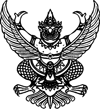 ประกาศ องค์การบริหารส่วนตำบลวังมะปรางเหนือเรื่อง สอบราคาจ้างโครงการก่อสร้างระบบประปาหมู่บ้านแบบบาดาลขนาดกลาง ที่ตั้งข้างทางหลวงท้องถิ่นหมายเลข ตง.ถ๘๘-๐๐๖ หมู่ที่ ๑๐                        องค์การบริหารส่วนตำบลวังมะปรางเหนือมีความประสงค์จะ สอบราคาจ้าง่โครงการก่อสร้างระบบประปาหมู่บ้านแบบบาดาลขนาดกลาง ที่ตั้งข้างทางหลวงท้องถิ่นหมายเลข ตง.ถ๘๘-๐๐๖ หมู่ที่ ๑๐ ราคากลางของงานก่อสร้างในการสอบราคาครั้งนี้เป็นเงินทั้งสิ้น ๙๘๒,๕๑๓.๙๒ บาท (เก้าแสนแปดหมื่นสองพันห้าร้อยสิบสามบาทเก้าสิบสองสตางค์) / วงเงินงบประมาณ ๙๗๖,๐๐๐.- บาท (เก้าแสนเจ็ดหมื่นหกพันบาทถ้วน)          ผู้มีสิทธิเสนอราคาจะต้องมีคุณสมบัติ ดังต่อไปนี้                   ๑. เป็นนิติบุคคล ผู้มีอาชีพรับจ้างงานที่สอบราคาจ้าง ซึ่งมีผลงานก่อสร้างประเภทเดียวกัน ในวงเงินไม่น้อยกว่า ๔๘๘,๐๐๐.๐๐ บาท
                   ๒. ไม่เป็นผู้ที่ถูกระบุชื่อไว้ในบัญชีรายชื่อผู้ทิ้งงานของทางราชการและได้แจ้งเวียนชื่อแล้ว
                   ๓. ไม่เป็นผู้ได้รับเอกสิทธิ์หรือความคุ้มกัน ซึ่งอาจปฏิเสธไม่ยอมขึ้นศาลไทย เว้นแต่รัฐบาลของผู้เสนอราคาได้มีคำสั่งให้สละสิทธิ์ความคุ้มกันเช่นว่านั้น
                   ๔. ไม่เป็นผู้มีผลประโยชน์ร่วมกันกับผู้เสนอราคารายอื่นที่เข้าเสนอราคาให้แก่องค์การบริหารส่วนตำบลวังมะปรางเหนือ ณ  วันประกาศสอบราคา หรือไม่เป็นผู้กระทำการอันเป็นการขัดขวางการแข่งขันราคาอย่างเป็นธรรมในการสอบราคาจ้างครั้งนี้                   ๕. นิติบุคคลที่จะเข้าเป็นคู่สัญญา ต้องไม่อยู่ในฐานะเป็นผู้ไม่แสดงบัญชีรายรับรายจ่ายหรือแสดงบัญชีรายรับรายจ่ายไม่ถูกต้อครบถ้วนในสาระสำคัญ
           ๖. นิติบุคคลที่จะเข้าเป็นคู่สัญญากับหน่วยงานของรัฐซึ่งได้ดำเนินการจัดซื้อจัดจ้างด้วยระบบอิเล็กทรอนิกส์ (e-Government Procurement : e-GP) ต้องลงทะเบียนในระบบอิเล็กทรอนิกส์ของกรมบัญชีกลางที่เว็บไซร์ศูนย์ข้อมูลข่าวสารการจัดซื้อจัดจ้างภาครัฐ
             ๗. คู่สัญญาต้องรับและจ่ายเงินผ่านบัญชีธนาคาร เว้นแต่ การจ่ายเงินแต่ละครั้งซึ่งมีมูลค่าไม่เกิน ๓๐,๐๐๐ บาท (สามหมื่นบาทถ้วน) คู่สัญญาอาจจ่ายเป็นเงินสดก็ได้
               กำหนดยื่นซองสอบราคา ในวันที่ ๒๐ มีนาคม ๒๕๖๑ ถึงวันที่ ๒๐ กุมภาพันธ์ ๒๕๖๑ ตั้งแต่เวลา ๐๘.๓๐ น. ถึงเวลา ๑๖.๓๐ น. ณ องค์การบริหารส่วนตำบลวังมะปรางเหนือ และกำหนดเปิดซองใบเสนอราคาในวันที่ ๒๑ มีนาคม ๒๕๖๑ ตั้งแต่เวลา ๑๔.๐๐ น. เป็นต้นไป          ผู้สนใจติดต่อขอซื้อเอกสารสอบราคาจ้าง ในราคาชุดละ ๑,๐๐๐.๐๐ บาท   ได้ที่ องค์การบริหารส่วนตำบลวังมะปรางเหนือ ในวันที่ ๑๒ มีนาคม ๒๕๖๑ ถึงวันที่ ๑๙ มีนาคม ๒๕๖๑ ตั้งแต่เวลา ๐๘.๓๐ น. ถึงเวลา ๑๖.๓๐ น.  ดูรายละเอียดได้ที่เว็บไซต์ www.wangmaprangnuar.go.th หรือสอบถามทางโทรศัพท์หมายเลข ๐๗๕๒๗๐๙๒๐ ในวันและเวลาราชการ 


                                                                                                           ประกาศ ณ วันที่ ๑๒ มีนาคม พ.ศ. ๒๕๖๑รายละเอียดคุณลักษณะครุภัณฑ์สำนักงานโต๊ะจัดเลี้ยงพื้นไม้ โดยมีคุณลักษณะ ดังนี้1. โต๊ะสี่เหลี่ยมจัตุรัส ขนาด 105x 105 เซนติเมตร2.พื้นไม้ หนาไม่น้อยกว่า 2 เซนติเมตร3.ขาเหล็กกลม พับได้ ขนาดเส้นผ่าศูนย์กลาง 1 นิ้ว (2.5 ซม.)4.ความสูงไม่น้อยกว่า 75 เซนติเมตร5.เป็นแบบชนิดโต๊ะกับขา สามารถแยกประกอบได้(ลงชื่อ).......................................................ประธานกรรมการ                                           (นายอลงกรณ์  ไชยเสนีย์)      ปลัด อบต.วังมะปรางเหนือ                             (ลงชื่อ).......................................................กรรมการ                                             (นายนิรันธ์   เวชโสม         ผู้อำนวยการกองช่าง                             (ลงชื่อ).....................................................กรรมการ                                          (นายไชยณรงค์  ทองหุ้ย)     นายช่างโยธาชำนาญงาน                                                                                      (นายธนง จันแดง)                                                                                               นายกองค์การบริหารส่วนตำบลวังมะปรางเหนือ